	В целях повышения эффективности бюджетного планирования и муниципального управления, в связи с формированием бюджета муниципального образования «Город Воткинск» на 2024 год и плановый период 2025 – 2026 годы, руководствуясь Уставом муниципального образования «Город Воткинск», Администрация города Воткинска п о с т а н о в л я е т:Внести в постановление Администрации города Воткинска от 19.12.2019 № 2127 «Об утверждении муниципальной программы муниципального образования «Город Воткинск» «Создание условий для развития физической культуры и спорта, формирование здорового образа жизни населения на 2020-2025 годы» (далее постановление) следующие изменения и дополнения:- в наименовании постановления и далее по тексту цифры «2020 - 2025» заменить на цифры «2020 - 2026».Внести в муниципальную программу «Создание условий для развития физической культуры и спорта, формирование здорового образа жизни населения на 2020-2026 годы», утвержденную постановлением Администрации города Воткинска от 19.12.2019 № 2127, следующие изменения и дополнения:1) в краткой характеристике (паспорте) программы:а) раздел «Ресурсное обеспечение за счет средств бюджета муниципального образования «Город Воткинск»	изложить в следующей редакции: «»;б) раздел «Ожидаемые конечные результаты, оценка планируемой эффективности» изложить в следующей редакции:  «2) в краткой характеристике (паспорте) подпрограммы «Создание условий для вовлечения населения в систематические занятия физической культуры и спортом»:а) раздел «Ресурсное обеспечение за счет средств бюджета муниципального образования «Город Воткинск»	изложить в следующей редакции: «»;б) раздел «Ожидаемые конечные результаты, оценка планируемой эффективности» изложить в следующей редакции:  «3) в краткой характеристике (паспорте) подпрограммы «Цифровая трансформация спорта»:а) раздел «Ресурсное обеспечение за счет средств бюджета муниципального образования «Город Воткинск»	изложить в следующей редакции:«»;б) раздел «Ожидаемые конечные результаты, оценка планируемой эффективности» изложить в следующей редакции:  «4) приложение 1 к муниципальной программе  изложить в редакции приложения 1 к настоящему постановлению;5) приложение 2 к муниципальной программе  изложить в редакции приложения 2 к настоящему постановлению;6) приложение 3 к муниципальной программе  изложить в редакции приложения 3 к настоящему постановлению;7) приложение 4 к муниципальной программе  изложить в редакции приложения 4 к настоящему постановлению;8) приложение 5 к муниципальной программе  изложить в редакции приложения 5 к настоящему постановлению;9) приложение 6 к муниципальной программе  изложить в редакции приложения 7 к настоящему постановлению.3. Настоящее постановление разместить в сетевом издании «Официальные документы муниципального образования «Город Воткинск».4. Контроль за исполнением настоящего постановления возложить на заместителя Главы Администрации города Воткинска по социальным вопросам – начальника Управления социальной поддержки населения.Глава муниципального образования                                              А.В. ЗаметаевАДМИНИСТРАЦИЯГОРОДА ВОТКИНСКААДМИНИСТРАЦИЯГОРОДА ВОТКИНСКА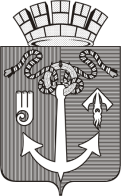 ВОТКА КАРАДМИНИСТРАЦИПОСТАНОВЛЕНИЕПОСТАНОВЛЕНИЕПОСТАНОВЛЕНИЕПОСТАНОВЛЕНИЕ           № О внесении изменений в муниципальную программу «Создание условий для развития физической культуры и спорта, формирования здорового образа жизни населения на 2020-2025 годы», утвержденную  постановлением Администрации города Воткинска  от 19.12.2019 № 2127 Ресурсное обеспечение за счет средств бюджета муниципального образования «Город Воткинск»Общий объем финансирования мероприятий муниципальной программы за 2020 - 2026 годы за счет средств бюджета муниципального образования «Город Воткинск»» составит 725 582,3 тыс. рублей, в том числе по годам реализации муниципальной программы:Общий объем финансирования мероприятий муниципальной программы за 2020 - 2026 годы за счет средств бюджета муниципального образования «Город Воткинск»» составит 725 582,3 тыс. рублей, в том числе по годам реализации муниципальной программы:Общий объем финансирования мероприятий муниципальной программы за 2020 - 2026 годы за счет средств бюджета муниципального образования «Город Воткинск»» составит 725 582,3 тыс. рублей, в том числе по годам реализации муниципальной программы:Общий объем финансирования мероприятий муниципальной программы за 2020 - 2026 годы за счет средств бюджета муниципального образования «Город Воткинск»» составит 725 582,3 тыс. рублей, в том числе по годам реализации муниципальной программы:Общий объем финансирования мероприятий муниципальной программы за 2020 - 2026 годы за счет средств бюджета муниципального образования «Город Воткинск»» составит 725 582,3 тыс. рублей, в том числе по годам реализации муниципальной программы:Ресурсное обеспечение за счет средств бюджета муниципального образования «Город Воткинск»Годы реализацииВсего (тыс. руб.)В том числе (тыс. руб.)В том числе (тыс. руб.)В том числе (тыс. руб.)Ресурсное обеспечение за счет средств бюджета муниципального образования «Город Воткинск»Годы реализацииВсего (тыс. руб.)Собственные средстваСубсидии из бюджета УРИные источникиРесурсное обеспечение за счет средств бюджета муниципального образования «Город Воткинск»2020 год98194,876328,3136,521730,0Ресурсное обеспечение за счет средств бюджета муниципального образования «Город Воткинск»2021 год108243,081442,80,026800,2Ресурсное обеспечение за счет средств бюджета муниципального образования «Город Воткинск»2022 год114363,986393,71735,026235,2Ресурсное обеспечение за счет средств бюджета муниципального образования «Город Воткинск»2023 год103707,177059,148,026600,0Ресурсное обеспечение за счет средств бюджета муниципального образования «Город Воткинск»2024год100357,873857,80,026500,0Ресурсное обеспечение за счет средств бюджета муниципального образования «Город Воткинск»2025 год100357,873857,80,026500,0Ресурсное обеспечение за счет средств бюджета муниципального образования «Город Воткинск»2026 год100 357,873857,80,026500,0ИТОГО:725 582,3 542797,31 919,5180 865,4Ресурсное обеспечение  программы за счет средств бюджета города Воткинска подлежит уточнению в рамках бюджетного цикла. Возможно привлечение средств на реализацию мероприятий подпрограмм из бюджета Удмуртской Республики.Ресурсное обеспечение  программы за счет средств бюджета города Воткинска подлежит уточнению в рамках бюджетного цикла. Возможно привлечение средств на реализацию мероприятий подпрограмм из бюджета Удмуртской Республики.Ресурсное обеспечение  программы за счет средств бюджета города Воткинска подлежит уточнению в рамках бюджетного цикла. Возможно привлечение средств на реализацию мероприятий подпрограмм из бюджета Удмуртской Республики.Ресурсное обеспечение  программы за счет средств бюджета города Воткинска подлежит уточнению в рамках бюджетного цикла. Возможно привлечение средств на реализацию мероприятий подпрограмм из бюджета Удмуртской Республики.Ресурсное обеспечение  программы за счет средств бюджета города Воткинска подлежит уточнению в рамках бюджетного цикла. Возможно привлечение средств на реализацию мероприятий подпрограмм из бюджета Удмуртской Республики.Ожидаемые конечные результаты, оценка эффективностиРеализация программы позволит к концу 2026 года достичь следующих показателей:- среднемесячная номинальная начисленная заработная плата работников муниципальных учреждений физической культуры и спорта – не менее 29 005,08 руб.;- уровень обеспеченности населения спортивными сооружениями исходя из единовременной пропускной способности объектов спорта - 46,5 процента;- доля населения, систематически занимающихся физической культурой и спортом, в общей численности населения - 57,50 процента;- доля обучающихся, систематически занимающихся физической культурой и спортом, в общей численности обучающихся – 89,133 процента;- доля лиц с ограниченными возможностями здоровья и инвалидов, систематически занимающихся физической культурой и спортом – 21,0 процент в общей численности данной категории лиц;- количество проведенных физкультурных и спортивных мероприятий в городе Воткинске не менее 147 в год;- строительство малых спортивных площадок для подготовки и сдачи норм ГТО населением не менее 1 шт.;- доля спортивных разрядов присвоенных электронным способом по средствам ГИС ФК и С не менее 15 процентов;- доля судейских категорий присвоенных электронным способом не менее 15 процентов;- среднее время присвоения спортивных разрядов и судейских категорий не более 15 календарных дней;- доля кандидатов, подавших заявления электронным способом посредством РПГУ и ЕСИА  на приём в организации, осуществляющие спортивную подготовку не менее 30 процентов;- доля мероприятий внесенных в календарный план электронным способом не менее 30 процентов.Ресурсное обеспечение за счет средств бюджета муниципального образования «Город Воткинск»Общий объем финансирования мероприятий муниципальной подпрограммы за 2020 - 2026 годы за счет средств бюджета муниципального образования «Город Воткинск»» составит 725 582,3 тыс. рублей, в том числе по годам реализации муниципальной подпрограммы:Общий объем финансирования мероприятий муниципальной подпрограммы за 2020 - 2026 годы за счет средств бюджета муниципального образования «Город Воткинск»» составит 725 582,3 тыс. рублей, в том числе по годам реализации муниципальной подпрограммы:Общий объем финансирования мероприятий муниципальной подпрограммы за 2020 - 2026 годы за счет средств бюджета муниципального образования «Город Воткинск»» составит 725 582,3 тыс. рублей, в том числе по годам реализации муниципальной подпрограммы:Общий объем финансирования мероприятий муниципальной подпрограммы за 2020 - 2026 годы за счет средств бюджета муниципального образования «Город Воткинск»» составит 725 582,3 тыс. рублей, в том числе по годам реализации муниципальной подпрограммы:Общий объем финансирования мероприятий муниципальной подпрограммы за 2020 - 2026 годы за счет средств бюджета муниципального образования «Город Воткинск»» составит 725 582,3 тыс. рублей, в том числе по годам реализации муниципальной подпрограммы:Ресурсное обеспечение за счет средств бюджета муниципального образования «Город Воткинск»Годы реализацииВсего (тыс. руб.)В том числе (тыс. руб.)В том числе (тыс. руб.)В том числе (тыс. руб.)Ресурсное обеспечение за счет средств бюджета муниципального образования «Город Воткинск»Годы реализацииВсего (тыс. руб.)Собственные средстваСубсидии из бюджета УРИные источникиРесурсное обеспечение за счет средств бюджета муниципального образования «Город Воткинск»2020 год98194,876328,3136,521730,0Ресурсное обеспечение за счет средств бюджета муниципального образования «Город Воткинск»2021 год108243,081442,80,026800,2Ресурсное обеспечение за счет средств бюджета муниципального образования «Город Воткинск»2022 год114363,986393,71735,026235,2Ресурсное обеспечение за счет средств бюджета муниципального образования «Город Воткинск»2023 год103707,177059,148,026600,0Ресурсное обеспечение за счет средств бюджета муниципального образования «Город Воткинск»2024год100357,873857,80,026500,0Ресурсное обеспечение за счет средств бюджета муниципального образования «Город Воткинск»2025 год100357,873857,80,026500,0Ресурсное обеспечение за счет средств бюджета муниципального образования «Город Воткинск»2026 год100 357,873857,80,026500,0ИТОГО:725 582,3 542797,31 919,5180 865,4Ресурсное обеспечение  подпрограммы за счет средств бюджета города Воткинска подлежит уточнению в рамках бюджетного цикла. Возможно привлечение средств на реализацию мероприятий подпрограмм из бюджета Удмуртской Республики.Ресурсное обеспечение  подпрограммы за счет средств бюджета города Воткинска подлежит уточнению в рамках бюджетного цикла. Возможно привлечение средств на реализацию мероприятий подпрограмм из бюджета Удмуртской Республики.Ресурсное обеспечение  подпрограммы за счет средств бюджета города Воткинска подлежит уточнению в рамках бюджетного цикла. Возможно привлечение средств на реализацию мероприятий подпрограмм из бюджета Удмуртской Республики.Ресурсное обеспечение  подпрограммы за счет средств бюджета города Воткинска подлежит уточнению в рамках бюджетного цикла. Возможно привлечение средств на реализацию мероприятий подпрограмм из бюджета Удмуртской Республики.Ресурсное обеспечение  подпрограммы за счет средств бюджета города Воткинска подлежит уточнению в рамках бюджетного цикла. Возможно привлечение средств на реализацию мероприятий подпрограмм из бюджета Удмуртской Республики.Ожидаемые конечные результаты, оценка эффективностиРеализация подпрограммы позволит к концу 2026 года достичь следующих показателей:- среднемесячная номинальная начисленная заработная плата работников муниципальных учреждений физической культуры и спорта – не менее 29 005,08 руб.;- уровень обеспеченности населения спортивными сооружениями исходя из единовременной пропускной способности объектов спорта - 46,5 процента;- доля населения, систематически занимающихся физической культурой и спортом, в общей численности населения - 57,50 процента;- доля обучающихся, систематически занимающихся физической культурой и спортом, в общей численности обучающихся – 89,133 процента;- доля лиц с ограниченными возможностями здоровья и инвалидов, систематически занимающихся физической культурой и спортом – 21,0 процент в общей численности данной категории лиц;- количество проведенных физкультурных и спортивных мероприятий в городе Воткинске не менее 147 в год;- строительство малых спортивных площадок для подготовки и сдачи норм ГТО населением не менее 1 шт.Ресурсное обеспечение за счет средств бюджета муниципального образования «Город Воткинск»Общий объем финансирования мероприятий муниципальной подпрограммы за 2020 - 2026 годы за счет средств бюджета муниципального образования «Город Воткинск»» составит 0 рублей, в том числе по годам реализации муниципальной подпрограммы:Общий объем финансирования мероприятий муниципальной подпрограммы за 2020 - 2026 годы за счет средств бюджета муниципального образования «Город Воткинск»» составит 0 рублей, в том числе по годам реализации муниципальной подпрограммы:Общий объем финансирования мероприятий муниципальной подпрограммы за 2020 - 2026 годы за счет средств бюджета муниципального образования «Город Воткинск»» составит 0 рублей, в том числе по годам реализации муниципальной подпрограммы:Общий объем финансирования мероприятий муниципальной подпрограммы за 2020 - 2026 годы за счет средств бюджета муниципального образования «Город Воткинск»» составит 0 рублей, в том числе по годам реализации муниципальной подпрограммы:Общий объем финансирования мероприятий муниципальной подпрограммы за 2020 - 2026 годы за счет средств бюджета муниципального образования «Город Воткинск»» составит 0 рублей, в том числе по годам реализации муниципальной подпрограммы:Ресурсное обеспечение за счет средств бюджета муниципального образования «Город Воткинск»Годы реализацииВсего (тыс. руб.)В том числе (тыс. руб.)В том числе (тыс. руб.)В том числе (тыс. руб.)Ресурсное обеспечение за счет средств бюджета муниципального образования «Город Воткинск»Годы реализацииВсего (тыс. руб.)Собственные средстваСубсидии из бюджета УРИные источникиРесурсное обеспечение за счет средств бюджета муниципального образования «Город Воткинск»2020 год----Ресурсное обеспечение за счет средств бюджета муниципального образования «Город Воткинск»2021 год----Ресурсное обеспечение за счет средств бюджета муниципального образования «Город Воткинск»2022 год0000Ресурсное обеспечение за счет средств бюджета муниципального образования «Город Воткинск»2023 год0000Ресурсное обеспечение за счет средств бюджета муниципального образования «Город Воткинск»2024год0000Ресурсное обеспечение за счет средств бюджета муниципального образования «Город Воткинск»2025 год0000Ресурсное обеспечение за счет средств бюджета муниципального образования «Город Воткинск»2026 год0000ИТОГО:0000Ресурсное обеспечение  подпрограммы за счет средств бюджета города Воткинска подлежит уточнению в рамках бюджетного цикла. Возможно привлечение средств на реализацию мероприятий подпрограмм из бюджета Удмуртской Республики.Ресурсное обеспечение  подпрограммы за счет средств бюджета города Воткинска подлежит уточнению в рамках бюджетного цикла. Возможно привлечение средств на реализацию мероприятий подпрограмм из бюджета Удмуртской Республики.Ресурсное обеспечение  подпрограммы за счет средств бюджета города Воткинска подлежит уточнению в рамках бюджетного цикла. Возможно привлечение средств на реализацию мероприятий подпрограмм из бюджета Удмуртской Республики.Ресурсное обеспечение  подпрограммы за счет средств бюджета города Воткинска подлежит уточнению в рамках бюджетного цикла. Возможно привлечение средств на реализацию мероприятий подпрограмм из бюджета Удмуртской Республики.Ресурсное обеспечение  подпрограммы за счет средств бюджета города Воткинска подлежит уточнению в рамках бюджетного цикла. Возможно привлечение средств на реализацию мероприятий подпрограмм из бюджета Удмуртской Республики.Ожидаемые конечные результаты, оценка эффективностиРеализация подпрограммы позволит к концу 2026 года достичь следующих показателей:- доля спортивных разрядов присвоенных электронным способом по средствам ГИС ФК и С не менее 15 процентов;- доля судейских категорий присвоенных электронным способом не менее 15 процентов;- среднее время присвоения спортивных разрядов и судейских категорий не более 15 календарных дней;- доля кандидатов, подавших заявления электронным способом посредством РПГУ и ЕСИА  на приём в организации, осуществляющие спортивную подготовку не менее 30 процентов;- доля мероприятий внесенных в календарный план электронным способом не менее 30 процентов.